数据预处理、存储、查询【实验名称】 数据预处理、存储、查询【实验目的】 掌握HDFS的基本操作、、数据仓库Hive的安装与基本操作、基本的数据预处理方法【实验要求】 本地数据集上传到数据仓库Hive【实验设备】 基于第10课在hadoop1主节点上进行操作【实验步骤】本地数据集上传到数据仓库Hive1.1实验数据集解压实验数据集存在于/opt/hadoop-package中的user.zip数据集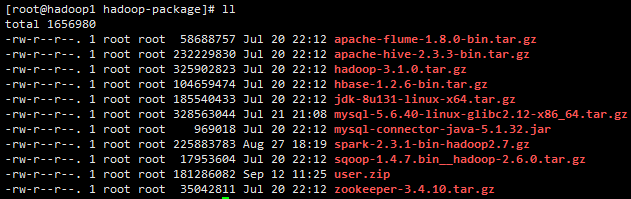 1.1.1创建一个存放数据集的文件夹[root@hadoop1 ~]# mkdir -p /usr/local/bigdatacase/dataset1.1.2进入/opt/hadoop-package目录，将user.zip数据集解压到刚刚创建的文件夹中[root@hadoop1 ~]# cd /opt/hadoop-package/[root@hadoop1 hadoop-package]# unzip user.zip -d /usr/local/bigdatacase/dataset/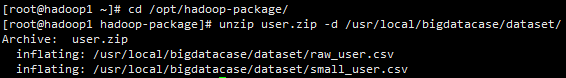 1.1.3查看dataset文件夹下面的文件[root@hadoop1 hadoop-package]# cd /usr/local/bigdatacase/dataset/[root@hadoop1 dataset]# ll我们可以看到dataset文件夹中有raw_user.scv和small_user.csv两个数据集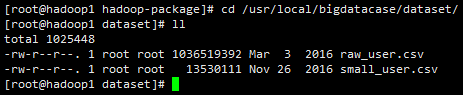 1.1.4查看raw_user.csv数据集的前10条记录在dataset文件夹下我们来查看raw_user.csv数据集的前10条记录[root@hadoop1 dataset]# head -10 raw_user.csv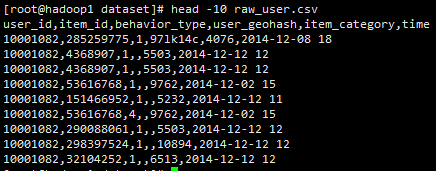 2.数据集的预处理2.1删除raw_user.csv和small_user.csv数据集中的第1行记录进入dataset文件夹中[root@hadoop1 ~]# cd /usr/local/bigdatacase/dataset/删除raw_user.csv中的第1行记录[root@hadoop1 dataset]# sed -i '1d' raw_user.csv删除small_user.csv中的第1行记录[root@hadoop1 dataset]# sed -i '1d' small_user.csv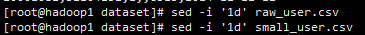 2.2对字段进行预处理进入dataset文件夹中[root@hadoop1 ~]# cd /usr/local/bigdatacase/dataset/使用vi编辑器新建一个pre_deal.sh脚本文件[root@hadoop1 dataset]# vi pre_deal.sh在这个脚本文件下加入下面代码：#!/bin/bash#下面设置输入文件，把用户执行pre_deal.sh命令时提供的第一个参数作为输入文件名称infile=$1#下面设置输出文件，把用户执行pre_deal.sh命令时提供的第二个参数作为输出文件名称outfile=$2#注意，最后的$infile> $outfile必须跟在}’这两个字符的后面awk -F "," 'BEGIN{srand();        id=0;        Province[0]="山东";Province[1]="山西";Province[2]="河南";Province[3]="河北";Province[4]="陕西";Province[5]="内蒙古";Province[6]="上海市";        Province[7]="北京市";Province[8]="重庆市";Province[9]="天津市";Province[10]="福建";Province[11]="广东";Province[12]="广西";Province[13]="云南";         Province[14]="浙江";Province[15]="贵州";Province[16]="新疆";Province[17]="西藏";Province[18]="江西";Province[19]="湖南";Province[20]="湖北";        Province[21]="黑龙江";Province[22]="吉林";Province[23]="辽宁"; Province[24]="江苏";Province[25]="甘肃";Province[26]="青海";Province[27]="四川";        Province[28]="安徽"; Province[29]="宁夏";Province[30]="海南";Province[31]="香港";Province[32]="澳门";Province[33]="台湾";    }    {        id=id+1;        value=int(rand()*34);               print id"\t"$1"\t"$2"\t"$3"\t"$5"\t"substr($6,1,10)"\t"Province[value]}' $infile> $outfile加入代码如图：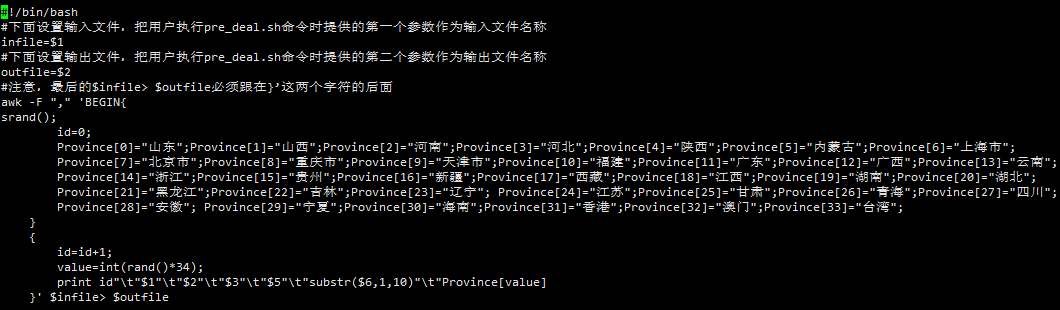 执行pre_deal.sh脚本文件，对small_user.csv进行数据预处理并将预处理后生成的结果保存为user_table.txt[root@hadoop1 dataset]# bash ./pre_deal.sh small_user.csv user_table.txt查看生成的user_table.txt的前10行数据[root@hadoop1 dataset]# head -10 user_table.txt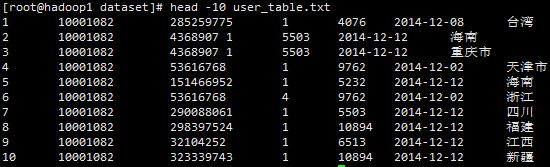 3.上传到HDFS文件系统3.1先查看HDFS文件系统是否启动执行jps命令查看HDFS文件系统是否启动，如无启动请先启动HDFS文件系统[root@hadoop1 ~]# jps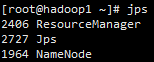 3.2.在HDFS上创建/bigdatacase/dataset文件夹并将本地系统dataset文件夹下的user_table.txt上传到刚创建的dataset中在HDFS上创建/bigdatacase/dataset文件夹[root@hadoop1 ~]# hdfs dfs -mkdir -p /bigdatacase/dataset将本地系统中dataset文件夹下的user_table.txt到HDFS文件系统中[root@hadoop1 ~]# hdfs dfs -put /usr/local/bigdatacase/dataset/user_table.txt /bigdatacase/dataset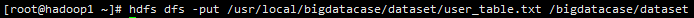 1.3.3在HDFS文件系统中查看user_table.txt的前10条记录[root@hadoop1 ~]# hdfs dfs -cat /bigdatacase/dataset/user_table.txt | head -10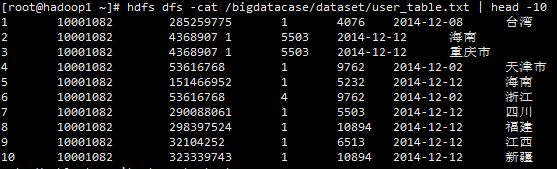 至此，本节实验结束！